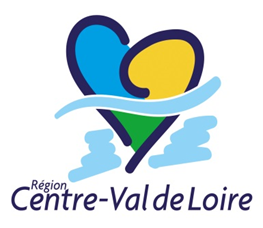 2015Secteur livre / lectureBILAN de la manifestation littéraire…………………………..Structure ou Collectivité……………………………….Dossier complet à retourner dans les 6 mois qui suivent la fin de la manifestation au :CONSEIL REGIONAL DU CENTRE-VAL DE LOIRE9, rue Saint-Pierre Lentin – CS 94117 - 45041 ORLEANS Cedex 1Direction de la Culture et du Patrimoine1. Identification de votre structure ou de votre collectivitéNom de votre structure ou collectivité :	Pour identification de la (ou les)  personne(s) rédacteurs (s) du présent bilan Nom :	Prénom :	Adresse :	Téléphone :	Portable :	Mél. :	Plages horaires préférentielles :	Equipe de la manifestation 2015 : Nombre de salariés : Nombre de bénévoles : 2. Présentation de l’édition 2015 de la manifestation littéraireThématique de l’édition 2015 : Présenter ci-dessous les grandes lignes du bilan que vous dressez de l’édition 2014 de votre manifestation littéraire (objectifs fixés, ont-ils été atteints ? succès ou difficultés rencontrées, etc.)(Vous pouvez présenter votre bilan sur papier libre ou utiliser l’espace ci-dessous)Action en direction des publics :Présenter les opérations de sensibilisation du public mises en place en 2015 (contenu, dates, lieux, tarifs, intervenants, fréquentation ; vous pouvez joindre un descriptif séparément au questionnaire).1) Animations publiques	2) Actions pédagogiques/rencontres professionnelles	Politique tarifaire : Présenter les différents tarifs pratiqués, en 2015 (billets à l’unité, formules d’abonnement, etc.) et indiquer pour chaque catégorie de billets ou abonnement les chiffres de vente réalisés en 2015.Merci de compléter le tableau ci-joint Origine géographique du public (si les chiffres sont disponibles, les indiquer en %) :Commune : Local (agglomération, canton) :Département :Région :Hors région : Recours à un ou plusieurs auteurs/invités régionaux :		 Non Oui		Préciser leur nom (vous pouvez joindre une liste séparément au questionnaire)Outils de communication Relations publiques		 Plaquettes, dépliants		 Affichage Achat d’espaces			 Relations médias			 Autres : ......Partenaires locaux associés à la manifestation hors participation financière (nom et origine géographique) :Entreprises : Structures : Communes : Eventuelles retombées économiques et touristiques mesurables :3. Eléments financiersNous vous demandons de bien vouloir établir le budget réalisé de votre manifestation au regard du budget prévisionnel que vous aviez bien voulu adresser avec votre demande d’aide pour 2014Vous trouverez en xe une trame de budget qui vous est transmise à titre indicatif (xe 2).Quel que soit le mode de présentation que vous adopterez pour établir le budget réalisé de l’édition 2015 de votre festival, celui-ci devra être daté et signé (nom, prénom, qualité du signataire) par la personne habilitée par votre structure à solliciter des fonds publics et signer les documents afférents ou par le comptable public.Nous vous remercions de préciser si votre budget réalisé est établi HT ou TTC.Enfin, nous vous demandons de nous envoyer les comptes de bilan de l’exercice 2013 de votre structure s’ils n’ont pas été transmis lors de la demande de subvention.4. Attestation sur l’honneurRemarque : si le signataire n’est pas le représentant légal de la structure, merci de joindre le pouvoir lui permettant d’engager celle-ci.Je soussigné(e), (nom, prénom)	représentant(e) légal(e) de la structure (nom)	- Certifie exactes les informations du présent dossier :Fait à 	 Le 	Signature :5. AnnexesAnnexe 1 :Liste récapitulant les diverses pièces à joindre à ce dossierLe budget réalisé de l’édition 2015 de votre manifestation. Si le dossier n’est pas signé par le représentant légal de la structure, joindre le pouvoir de ce dernier au signataire.les comptes de bilan de l’exercice  de la structure dans le cas où vous ne les auriez pas transmis lors de la demande de subvention.REMARQUE : Tous les documents financiers que vous nous fournirez devront être datés et signés par le représentant habilité par votre structure (président ou autre personne, dans ce dernier cas, joindre une copie de l’habilitation) et faire apparaître la mention « certifié exact », le nom et la qualité du signataire.Annexe 2 : Pour apporter des modifications, double-cliquez sur le tableau. Champs artistiques :Champs artistiques :professionnelamateur-littéraire-jeunesse-généraliste-BD-polar-autre : précisez :                        